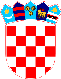 REPUBLIKA HRVATSKA VUKOVARSKO SRIJEMSKA ŽUPANIJA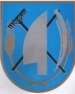 OPĆINA TOVARNIK  OPĆINSKO VIJEĆE KLASA: 021-05/21-03/07URBROJ: 2188/12-04-21-1Tovarnik, 27.10.2021.Na temelju  članka 31. Statuta Općine Tovarnik („Službeni vjesnik Vukovarsko-srijemske županije“ br. 3/21), Općinsko vijeće Općine Tovarnik na 3. sjednici, održanoj 27. listopada 2021. godine, d o n o s iODLUKU O USVAJANJU IZVJEŠĆA MANDATNE KOMISIJE Članak 1.Usvaja se Izvješće mandatne komisije koje je ovom tijelu podnijela predsjednica mandatne komisije, Katica Matić nakon provedenih dopunskih izbora za Općinsko vijeće Općine Tovarnik iz reda pripadnika srpske nacionalne manjine  provedenih   dana 3. 10. 2021. god.  Izvješće iz stavka 1. ovoga članak je sastavni dio ove Odluke. Članak 2.Ova Odluka stupa na snagu danom donošenja a bit će objavljena u „Službenom vjesniku“  Vukovarsko-srijemske županije.                                                                            PREDSJEDNIK VIJEĆA                                                                            Dubravko Blašković